Kytička pro maminkuPotřebujeme:barevné papíry nůžkylepidlofixy nebo pastelkyPostup:Zelený list ze sady barevných papírů přehneme po délce nebo šířce (dle vlastní volby). Stočíme 
do ruličky a na koncích slepíme k sobě. Můžeme také použít drobné kousky průhledné lepicí pásky 
na zafixování a zajištění tohoto spoje. Zatímco necháváme lepidlo pořádně zaschnout, připravíme 
si ostatní barevné papíry. Namalujeme si na ně květy různých tvarů (hezké je přidat třeba i srdíčka) 
a vystřihneme. Do květinek můžeme vlepit středy odlišných barev anebo je vymalovat fixou 
či pastelkou. Jakmile máme připraven dostatek barevných květů, vezmeme ruličku zeleného papíru 
a nastříháme ji na širší pásky zhruba do její poloviny. Vzniknou tak stonky a lístky. Nastříhané pásky pak maličko „rozcucháme“ a polepíme připravenými květy.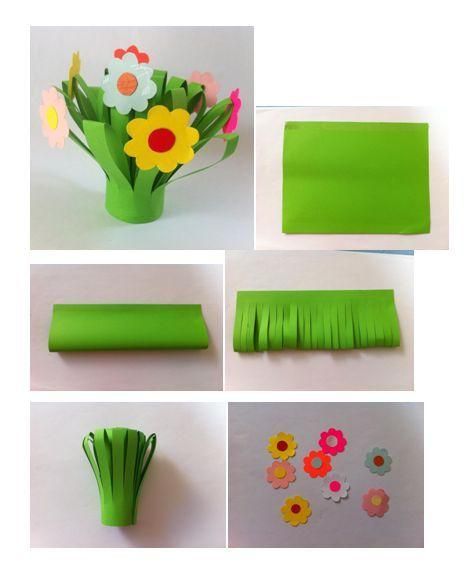 